ZUZ2Q2 Todtová	OLS 	Králové	ZUCRPôô3BS3SÄ/cQĽOĹď)Objednávka návrh kupní smlouvy8190013 / Ob	Objednavatel	DodavatelObchodní rejstřík KS Hradec Králové	Dodací lhůta	Celorok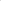 Spis. značka	oddíl Pr, vl. č.190	Dodací podmínky 31.12.2019Telefon	493 533 462	Datum vystavení	2.12019Objednáváme u Vás poskytnutí služeb na odběry a následný rozbor vod pro rok 2019.Cena dle platného ceníku roku 2019.Platební a fakturační podmínky:K vystavení daňového dokladu dojde po předání a převzetí plnění, lhůta splatnosti je 14 dní od jeho doručeni objednateli.Na faktuře/dokladu uvádějte číslo této objednávky(uvedeno na vpravo nahoře) Adresa pro zasílání dokladů:Sportovní zařízení města Jičín, Revoluční 863, 506 Ol Jičín Případně e-mail: postaOsport-iicincz Potvrzení objednávky: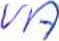 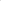 Potvrzená a odsouhlasená obj. nahrazuje rámcovou smlouvu (platí pro veřejné zakázky malého rozsahu l.kategorie). 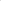 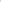 Poskytnutí záruky za jakost:24 měsíců od předání a převzetí plnění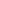 Odstoupení objednatele od objednávky:*v případě prodlení dodavatele s předáním plnění delším než 30 dní oproti termínu uvedeného v objednávce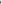 *v případě závažného porušení povinnosti dodavatele, které trvá i po upozornění na toto porušení	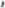 Vzhledem k tomu, že tato objednávka podléhá zveřejnění podle zákona č.340/2015 Sb., o zvláštních podmínkách účinnosti některých smluvt uveřejňování těchto smluv a o registru smluv(zákon o registru smluv), obě strany se dohodly, že příspěvková organizace, jež je povinným subjektem dle ust.S 2 odst.l tohoto zákona, zašle neprodleně od uzavření objednávku včetně nebadat ve smyslu ust.S5 odst.2 a 5 zákona správci registru smluv k uveřejnění, s vyloučením, resp. znečitelněním těch informací, které jsou ze zákona vyňaty z povinnosti uveřejnění.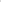 Potvrzení od dodavatele:Tímto bez 'hrad potvrzuji akceptaci výše uvedené objednávky: Za 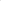 /č	70974349Dič	CZ70974349Sportovní zařízení města JičínRevoluční 863506 01 Jičín71009361Dič	CZ71009361Zdravotní ústav se sídlem v Ústí nad L emMoskevská 1531400 Ol Ústí nad Labem